Spoštovani starši,nujno potrebujemo Vašo pomoč – na šoli imamo namreč uši. Uši so trdovratni zajedavci, ki so izjemno nadležni, neprijetni, se neobvladljivo razmnožujejo in pomenijo nehigieno.Pri odpravljanju le-teh je potrebna disciplina, vztrajnost in temeljitost. Brez tega se jih NE BOMO znebili!Vljudno vas prosimo, da VSI svojim otrokom TEMELJITO pregledate lasišča. Prilagamo vam priponko z natančnimi navodili NIJZ, v nadaljevanju pa nekaj preprostih in preizkušenih trikov, ki vam bodo morda poenostavili celo »kalvarijo«. Dobro osvetlite lasišče vašega otroka in preglejte, ali ima uši oz. gnide (uši so 3 mm velike sivkasto bele žuželke). Največkrat se nahajajo na zatilju ali za ušesi. Gnide so kremasto rjava ali bela jajčeca, ki so zalepljena na začetku lasu.Če na lasišču niste našli uši ali gnid, redno spremljajte stanje lasišča.Če ima vaš otrok uši oz. gnide, mu z običajnim šamponom temeljito operite glavo, lase posušite in jih »zlikajte« z likalnikom za lase. Jemljite čisto tanka pramena las in jih temeljito »prelikajte«. Tako boste las toplotno obdelali, uši in gnide pa uničili. Nato večkrat prečešite lase z gostim glavnikom za uši ali z električnim glavnikom za uši, ki ob zaznavi žive živali zapiska.Nasvet: Dolgolaskam na tesno spletite kitko in lase temeljito napršite z lakom za lase. Ušem namreč takšno lasišče »ne ugaja« in se tja ne selijo.Očistite predmete, ki so bili v stiku z otroki: glavnike, pokrivala, oblačila, brisače, posteljnino ipd. razkužite z namakanjem v vroči vodi vsaj 10 minut, posesajte, operite pri materialu dopustnih temperaturah (vsaj 60 stopinjah), parno zlikajte ali kemično očistite. V nasprotnem primeru lahko uši preživijo. Stvari, ki jih ni moč oprati na 60 stopinjah ali niso pralne, zaprite v plastično vrečko za dva tedna, lahko pa vrečko tudi položite za 24 ur v zamrzovalno skrinjo.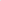        Ne pozabite na (otroške) avto sedeže!V bazenu naj otrok obvezno uporablja plavalno kapo (uši odlično plavajo).Otrok naj ne posoja kap, šalov, glavnikov ipd.Redno pregledujte lasišče vašega otroka.V primeru najdbe uši oz. gnid, otroka ne pošiljajte v šolo, dokler nima čistega lasišča.Otrokom in delavcem šole želimo varno in čisto delovno okolje, zato upam, da nam uspe zadeve spraviti v red. Vnaprej hvala!Ravnateljica:mag. Nataša Bauman, prof.